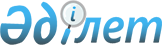 О дактилоскопической и геномной регистрацииЗакон Республики Казахстан от 30 декабря 2016 года № 40-VІ ЗРК.
      Примечание РЦПИ!
      Вводится в действие с 01.01.2021.
       Вниманию пользователей!
      Для удобства пользования РЦПИ создано ОГЛАВЛЕНИЕ.
      Настоящий Закон регулирует общественные отношения в сфере дактилоскопической и геномной регистрации в Республике Казахстан. Глава 1. ОБЩИЕ ПОЛОЖЕНИЯСтатья 1. Основные понятия, используемые в настоящем Законе
      В настоящем Законе используются следующие основные понятия:
      1) биологический материал – содержащие геномную информацию ткани и выделения человека или тела (останков) умершего человека;
      2) биологические родственники – лица, находящиеся в кровном родстве: родители (родитель), дети, дедушка, бабушка, внуки, полнородные и неполнородные, двоюродные, троюродные братья и сестры, дяди, тети, племянники;
      3) геномная информация – кодированная информация об определенных фрагментах дезоксирибонуклеиновой кислоты человека или неопознанного трупа, позволяющая установить его личность, и персональные данные (при наличии) в соответствии с требованиями настоящего Закона;
      4) геномная регистрация – деятельность, осуществляемая уполномоченными государственными органами в сфере дактилоскопической и (или) геномной регистрации по сбору, обработке, защите геномной информации, отбору, хранению, использованию, уничтожению биологического материала, установлению или подтверждению личности человека;
      5) дактилоскопическая информация – биометрические данные об особенностях строения папиллярных узоров пальцев и (или) ладоней рук человека или неопознанного трупа, позволяющие установить его личность, и персональные данные в соответствии с требованиями настоящего Закона;
      6) уполномоченные государственные органы в сфере дактилоскопической и (или) геномной регистрации – органы внутренних дел, уполномоченный государственный орган в области внешнеполитической деятельности, органы национальной безопасности, уполномоченный государственный орган в области транспорта, осуществляющие в пределах своей компетенции дактилоскопическую и (или) геномную регистрацию граждан Республики Казахстан, иностранцев и лиц без гражданства;
      7) блокирование дактилоскопической или геномной информации – действия по временному прекращению сбора, накопления, изменения, дополнения, использования, передачи, обезличивания, уничтожения дактилоскопической или геномной информации;
      8) уничтожение дактилоскопической или геномной информации – действия, в результате совершения которых невозможно восстановить дактилоскопическую или геномную информацию;
      9) обезличивание дактилоскопической или геномной информации – действия, в результате которых определение принадлежности дактилоскопической или геномной информации конкретному лицу без использования дополнительной информации невозможно;
      10) обработка дактилоскопической или геномной информации – действия, направленные на накопление, хранение, изменение, дополнение, использование, передачу, обезличивание, блокирование и уничтожение дактилоскопической или геномной информации;
      11) использование дактилоскопической или геномной информации – действия с дактилоскопической или геномной информацией, направленные на достижение цели дактилоскопической или геномной регистрации;
      12) дактилоскопическая регистрация – деятельность, осуществляемая уполномоченными государственными органами в сфере дактилоскопической и (или) геномной регистрации по сбору, обработке, защите дактилоскопической информации, установлению или подтверждению личности человека;
      13) материальные носители – дактилоскопические или информационные карты, носители магнитной, электронной или иных видов записи, содержащие дактилоскопическую или геномную информацию;
      14) неопознанный труп – тело (останки) умершего человека, личность которого на момент обнаружения тела (останков) не установлена.
      Сноска. Статья 1 с изменением, внесенным Законом РК от 14.07.2022 № 141-VII (вводится в действие по истечении десяти календарных дней после дня его первого официального опубликования).

Статья 2. Сфера действия настоящего Закона
      Настоящим Законом регулируются отношения, связанные с дактилоскопической и геномной регистрацией граждан Республики Казахстан, иностранцев и лиц без гражданства, в случаях, предусмотренных настоящим Законом.Статья 3. Законодательство Республики Казахстан о дактилоскопической и геномной регистрации
      1. Законодательство Республики Казахстан о дактилоскопической и геномной регистрации основывается на Конституции Республики Казахстан и состоит из настоящего Закона и иных нормативных правовых актов Республики Казахстан.
      2. Если международным договором, ратифицированным Республикой Казахстан, установлены иные правила, чем те, которые содержатся в настоящем Законе, то применяются правила международного договора.Статья 4. Принципы дактилоскопической и геномной регистрации
      Дактилоскопическая и геномная регистрация проводится в соответствии с принципами:
      1) соблюдения конституционных прав и свобод человека и гражданина;
      2) законности;
      3) обязательности;
      4) гуманизма;
      5) конфиденциальности;
      6) безопасности для здоровья человека;
      7) уважения чести и достоинства личности.Статья 5. Цель дактилоскопической и геномной регистрации
      Дактилоскопическая и геномная регистрация проводится в целях установления и (или) подтверждения личности на основе дактилоскопической или геномной информации.Статья 6. Права и обязанности уполномоченных государственных органов в сфере дактилоскопической и (или) геномной регистрации
      1. Уполномоченные государственные органы в сфере дактилоскопической и (или) геномной регистрации в пределах своей компетенции имеют право на сбор, обработку дактилоскопической информации или сбор, обработку, защиту геномной информации, отбор, хранение, использование и уничтожение биологического материала.
      2. Уполномоченные государственные органы в сфере дактилоскопической и (или) геномной регистрации в пределах своей компетенции обязаны:
      1) принимать и соблюдать необходимые меры, в том числе правовые, организационные и технические, для защиты дактилоскопической или геномной информации в соответствии с международными договорами, ратифицированными Республикой Казахстан, и настоящим Законом;
      2) принимать меры по сбору, накоплению, хранению, передаче, блокированию, обезличиванию, изменению, дополнению, использованию, уничтожению дактилоскопической или геномной информации в случаях, установленных настоящим Законом.
      Сноска. Статья 6 с изменением, внесенным Законом РК от 14.07.2022 № 141-VII (вводится в действие по истечении десяти календарных дней после дня его первого официального опубликования).

Статья 7. Права и обязанности граждан Республики Казахстан, иностранцев и лиц без гражданства при осуществлении дактилоскопической и (или)геномной регистрации
      1. Граждане Республики Казахстан, иностранцы и лица без гражданства, законные представители несовершеннолетних, опекуны лиц, признанных недееспособными по решению суда, при осуществлении дактилоскопической и (или) геномной регистрации имеют право на:
      1) ознакомление со своей дактилоскопической и (или) геномной информацией или дактилоскопической и (или) геномной информацией лица, законные интересы которого они представляют, и (или) получение такой информации;
      Примечание ИЗПИ!

      Действие подпункта 2) в части обжалования действий (бездействия) государственных органов и их должностных лиц, связанных со сбором и (или) обработкой, защитой их дактилоскопической информации или дактилоскопической информации лица, законные интересы которого они представляют было приостановлено до 01.01.2024 статьей 39 настоящего Закона.


      2) обжалование в порядке, установленном законами Республики Казахстан, действий (бездействия) государственных органов и их должностных лиц, связанных со сбором и (или) обработкой, защитой их дактилоскопической и (или) геномной информации или дактилоскопической и (или) геномной информации лица, законные интересы которого они представляют.
      1-1. Граждане Республики Казахстан имеют право пройти процедуру дактилоскопирования и (или) отбора биологического материала в случаях, установленных настоящим Законом.
      2. Граждане Республики Казахстан, иностранцы и лица без гражданства, подлежащие дактилоскопической и (или) геномной регистрации, обязаны пройти процедуру дактилоскопирования и (или) отбора биологического материала в случаях, установленных настоящим Законом.
      Сноска. Статья 7 с изменениями, внесенными законами РК от 29.06.2020 № 351-VI (вводится в действие с 01.07.2021); от 23.12.2023 № 50-VIII (вводится в действие с 01.01.2024).

Статья 8. Основные требования к сбору, обработке и защите дактилоскопической и геномной информации
      1. Дактилоскопическая и геномная информация относится к персональным данным ограниченного доступа.
      2. Условия сбора и обработки дактилоскопической и геномной информации должны исключать возможность ее утраты, искажения и несанкционированного доступа к ней, а равно неправомерного и (или) непреднамеренного доступа и (или) воздействия на электронные информационные ресурсы с дактилоскопической или геномной информацией.
      3. Дактилоскопическая и геномная информация подлежит защите, которая гарантируется государством. Сбор и обработка дактилоскопической и геномной информации осуществляются только в случаях обеспечения ее защиты.
      Защита дактилоскопической и геномной информации осуществляется в соответствии с законодательством Республики Казахстан об информатизации, о персональных данных и их защите, государственных секретах.
      4. Государственные органы, осуществляющие сбор и (или) обработку дактилоскопической и (или) геномной информации, обязаны соблюдать конфиденциальность дактилоскопической и (или) геномной информации и обеспечивать ее защиту.
      5. Сбор, обработка, защита дактилоскопической и (или) геномной информации, отбор, хранение, использование, уничтожение биологического материала осуществляются в соответствии с правилами проведения дактилоскопической и геномной регистрации.
      Сноска. Статья 8 с изменением, внесенным Законом РК от 14.07.2022 № 141-VII (вводится в действие по истечении десяти календарных дней после дня его первого официального опубликования).

Статья 9. Блокирование, обезличивание, передача дактилоскопической или геномной информации
      1. Уполномоченные государственные органы в сфере дактилоскопической и (или) геномной регистрации осуществляют обезличивание, а также снятие обезличивания дактилоскопической или геномной информации.
      2. Уполномоченные государственные органы в сфере дактилоскопической и (или) геномной регистрации осуществляют блокирование дактилоскопической или геномной информации в случае наличия информации о нарушении условий ее сбора, обработки, а также снятие блокирования после проведения проверочных мероприятий и устранения нарушений.
      3. Уполномоченные государственные органы в сфере дактилоскопической и (или) геномной регистрации осуществляют блокирование и (или) обезличивание, а также снятие блокирования и (или) обезличивания дактилоскопической или геномной информации на основании совместных нормативных правовых актов с государственными органами, осуществляющими оперативно-розыскную, разведывательную, контрразведывательную деятельность.
      4. Передача дактилоскопической или геномной информации судам, правоохранительным, специальным государственным органам, органам исполнительного производства, дознания, следствия осуществляется на основании законов Республики Казахстан в соответствии с правилами проведения дактилоскопической и геномной регистрации.
      5. Дактилоскопическая или геномная информация может быть передана уполномоченными государственными органами в сфере дактилоскопической и (или) геномной регистрации иностранным государствам в соответствии с международными договорами, ратифицированными Республикой Казахстан, и законами Республики Казахстан.
      Примечание ИЗПИ!

      Действие главы 2 было приостановлено до 01.01.2024 статьей 39 настоящего Закона.

 Глава 2. ПРОВЕДЕНИЕ ДАКТИЛОСКОПИЧЕСКОЙ РЕГИСТРАЦИИСтатья 10. Лица, подлежащие дактилоскопической регистрации
      1. Граждане Республики Казахстан, обратившиеся для получения удостоверения личности и (или) паспорта гражданина Республики Казахстан впервые, а также для их восстановления либо замены, подлежат дактилоскопической регистрации с их согласия.
      2. Обязательной дактилоскопической регистрации подлежат достигшие шестнадцатилетнего возраста:
      1) граждане Республики Казахстан, иностранцы и лица без гражданства, в отношении которых принято решение о выдаче удостоверения личности моряка Республики Казахстан;
      2) иностранцы и лица без гражданства при оформлении разрешения на временное или постоянное проживание в Республике Казахстан;
      3) иностранцы и лица без гражданства, обратившиеся для получения вида на жительство иностранца в Республике Казахстан, удостоверения лица без гражданства впервые или для его восстановления, замены;
      4) иностранцы и лица без гражданства, ходатайствующие о получении статуса лица, ищущего убежище, обратившиеся для получения удостоверения беженца и (или) проездного документа впервые или для их восстановления, замены;
      5) иностранцы и лица без гражданства, подлежащие выдворению за пределы Республики Казахстан либо подпадающие под действие международных договоров о реадмиссии, ратифицированных Республикой Казахстан;
      Примечание ИЗПИ!

      Действие подпункта 6 приостановлено до 01.07.2025 статьей 39 настоящего Закона.


      6) иностранцы и лица без гражданства при получении виз Республики Казахстан.
      3. Лица, прошедшие дактилоскопическую регистрацию при повторном обращении по вопросам, указанным в пункте 1, подпунктах 2), 3), 4) и 6) пункта 2 настоящей статьи, проходят процедуру верификации в порядке, определяемом органами внутренних дел Республики Казахстан.
      4. Дети в возрасте от двенадцати до шестнадцати лет подлежат дактилоскопической регистрации при получении паспорта гражданина Республики Казахстан на добровольной основе в порядке, предусмотренном пунктом 2 статьи 11 настоящего Закона. Дети, не достигшие двенадцатилетнего возраста, дактилоскопической регистрации не подлежат.
      5. Лица с физическими недостатками, исключающими возможность дактилоскопирования, освобождаются от прохождения обязательной дактилоскопической регистрации при оформлении документов, удостоверяющих личность, на основании заключения врачебно-консультативной комиссии. Перечень заболеваний, являющихся основанием для освобождения от прохождения дактилоскопической регистрации, утверждается уполномоченным органом в области здравоохранения по согласованию с Министерством внутренних дел Республики Казахстан.
      Иностранцы и лица без гражданства, подлежащие выдворению за пределы Республики Казахстан либо подпадающие под действие международных договоров о реадмиссии, ратифицированных Республикой Казахстан, с физическими недостатками (отсутствие всех пальцев на обеих руках или отсутствие папиллярных узоров на ногтевых фалангах всех пальцев обеих рук) подлежат дактилоскопической регистрации по ладоням рук.
      В случае, если у лица отсутствуют все пальцы или кисти на обеих руках, он освобождается от:
      1) прохождения дактилоскопической регистрации, если иное не предусмотрено настоящим Законом;
      2) процедуры подтверждения личности по дактилоскопической информации при пересечении Государственной границы Республики Казахстан.
      Сноска. Статья 10 - в редакции Закона РК от 23.12.2023 № 50-VIII (вводится в действие с 01.01.2024); с изменением, внесенным Законом РК от 05.07.2024 № 115-VIII (вводится в действие по истечении десяти календарных дней после дня его первого официального опубликования).

Статья 11. Порядок сбора дактилоскопической информации
      1. Дактилоскопическую регистрацию проводят в отношении:
      1) лиц, указанных в пункте 1 статьи 10 настоящего Закона, – органы внутренних дел, в случае оформления паспорта гражданина Республики Казахстан в загранучреждениях Республики Казахстан – уполномоченный государственный орган в области внешнеполитической деятельности;
      2) лиц, указанных в подпункте 1) пункта 2 статьи 10 настоящего Закона, – уполномоченный государственный орган в области транспорта;
      3) лиц, указанных в подпунктах 2) – 4) пункта 2 статьи 10 настоящего Закона, – органы внутренних дел;
      4) лиц, указанных в подпункте 5) пункта 2 статьи 10 настоящего Закона, – органы внутренних дел, органы национальной безопасности в соответствии с их компетенцией;
      5) лиц, указанных в подпункте 6) пункта 2 статьи 10 настоящего Закона, – уполномоченный государственный орган в области внешнеполитической деятельности, органы внутренних дел в соответствии с их компетенцией.
      2. В отношении детей в возрасте от двенадцати до шестнадцати лет дактилоскопическая регистрация проводится с их согласия в присутствии и на основании письменного заявления законного представителя ребенка.
      3. Дактилоскопическая регистрация гражданина Республики Казахстан, иностранца или лица без гражданства, недееспособность которого установлена судом, проводится в присутствии и на основании письменного заявления его опекуна.
      4. Сбор дактилоскопической информации осуществляется в соответствии с правилами проведения дактилоскопической и геномной регистрации.
      Сноска. Статья 11 с изменением, внесенным Законом РК от 23.12.2023 № 50-VIII (вводится в действие с 01.01.2024).

Статья 12. Сведения, содержащиеся на материальных носителях с дактилоскопической информацией
      Перечень сведений, содержащихся на материальных носителях с дактилоскопической информацией, при оформлении документов, удостоверяющих личность, виз Республики Казахстан, выдаче разрешения на постоянное или временное проживание в Республике Казахстан, а также сведений, содержащихся в дактилоскопической информации иностранцев и лиц без гражданства, подлежащих выдворению за пределы Республики Казахстан либо подпадающих под действие международных договоров о реадмиссии, ратифицированных Республикой Казахстан, определяется в порядке, утверждаемом Правительством Республики Казахстан.
      Сноска. Статья 12 - в редакции Закона РК от 23.12.2023 № 50-VIII (вводится в действие с 01.01.2024).

Статья 13. Изменение и (или) дополнение дактилоскопической информации
      Изменение и (или) дополнение дактилоскопической информации лиц, прошедших дактилоскопическую регистрацию, осуществляются в соответствии с правилами проведения дактилоскопической и геномной регистрации.Статья 14. Накопление и хранение дактилоскопической информации
      Накопление и хранение дактилоскопической информации, полученной при проведении дактилоскопической регистрации, осуществляются органами внутренних дел путем формирования электронного информационного ресурса в соответствии с законодательством Республики Казахстан.
      Накопление и хранение дактилоскопической информации лиц, в отношении которых принято решение о выдаче удостоверения личности моряка Республики Казахстан, осуществляются уполномоченным государственным органом в области транспорта путем формирования электронного информационного ресурса в соответствии с законодательством Республики Казахстан.Статья 15. Сроки хранения дактилоскопической информации
      1. Органы внутренних дел, уполномоченный государственный орган в области транспорта хранят дактилоскопическую информацию в базах данных о лицах, указанных:
      в пункте 1 статьи 10 настоящего Закона, – после установления факта их смерти, в случаях признания гражданина безвестно отсутствующим или объявления гражданина умершим судом, утраты или выхода из гражданства Республики Казахстан до даты, когда им исполнилось бы сто лет;
      в подпунктах 1) – 6) пункта 2, пункте 4 статьи 10 настоящего Закона, – десять лет со дня регистрации.
      2. По истечении сроков, указанных в пункте 1 настоящей статьи, органы внутренних дел, уполномоченный государственный орган в области транспорта хранят дактилоскопическую информацию о лицах, прошедших дактилоскопическую регистрацию на основании подпунктов 1) – 6) пункта 2, пункта 4 статьи 10 настоящего Закона, в архивах на материальных носителях сорок лет.
      Сноска. Статья 15 с изменениями, внесенными законами РК от 14.07.2022 № 141-VII (вводится в действие по истечении десяти календарных дней после дня его первого официального опубликования); от 23.12.2023 № 50-VIII (вводится в действие с 01.01.2024).

Статья 16. Использование дактилоскопической информации
      Дактилоскопическая информация граждан Республики Казахстан, иностранцев и лиц без гражданства, полученная при дактилоскопической регистрации, используется для:
      1) подтверждения и (или) установления личности граждан Республики Казахстан, иностранцев и лиц без гражданства;
      2) учета и контроля иностранцев и лиц без гражданства на территории Республики Казахстан;
      3) обеспечения безопасности личности, общества и государства;
      4) учета и контроля лиц, пересекающих Государственную границу Республики Казахстан, посредством процедуры подтверждения личности по дактилоскопической информации.
      От процедуры подтверждения личности по дактилоскопической информации при пересечении Государственной границы Республики Казахстан освобождаются граждане Республики Казахстан, прошедшие дактилоскопическую регистрацию, иностранцы и лица без гражданства по письменному обращению специальных государственных органов, Министерства обороны Республики Казахстан, уполномоченного государственного органа в области внешнеполитической деятельности, а также в случаях, предусмотренных пунктом 5 статьи 10 настоящего Закона.
      Сноска. Статья 16 с изменениями, внесенными Законом РК от 23.12.2023 № 50-VIII (вводится в действие с 01.01.2024).

Статья 17. Уничтожение дактилоскопической информации
      1. Дактилоскопическая информация уничтожается органами внутренних дел, уполномоченным государственным органом в области транспорта, осуществляющими ее накопление и хранение.
      2. Дактилоскопическая информация уничтожается по истечении сроков ее хранения, предусмотренных статьей 15 настоящего Закона.
      3. Уничтожение дактилоскопической информации проводится по актам, утверждаемым руководителями уполномоченных подразделений органов внутренних дел, уполномоченного государственного органа в области транспорта, с указанием:
      1) даты, основания уничтожения дактилоскопической информации;
      2) фамилии, имени, отчества (при его наличии), пола, даты и места рождения, индивидуального идентификационного номера (при наличии), номера документа, удостоверяющего личность зарегистрированного лица;
      3) способа уничтожения;
      4) фамилии, имени, отчества (при его наличии), должности и подписи лиц, осуществивших уничтожение дактилоскопической информации. Глава 3. ПРОВЕДЕНИЕ ГЕНОМНОЙ РЕГИСТРАЦИИСтатья 18. Лица, подлежащие геномной регистрации
      1. Обязательной геномной регистрации подлежат:
      1) лица, осужденные за совершение тяжких или особо тяжких преступлений, а также преступлений, предусмотренных статьями 120, 121, 122, 123 и 124 Уголовного кодекса Республики Казахстан;
      2) неустановленные лица, биологический материал которых изъят в ходе досудебного расследования, в порядке, установленном уголовно-процессуальным законом Республики Казахстан, по нераскрытым тяжким или особо тяжким преступлениям, а также преступлениям, предусмотренным статьями 120, 121, 122, 123 и 124 Уголовного кодекса Республики Казахстан;
      3) неопознанные трупы.
      2. Биологические родственники без вести пропавших граждан, в первую очередь, родители (родитель) и (или) дети (ребенок), а при их отсутствии другие биологические родственники в зависимости от степени родства подлежат геномной регистрации с их согласия в порядке, предусмотренном настоящим Законом.Статья 19. Порядок проведения геномной регистрации
      Геномная регистрация проводится в следующем порядке:
      1) производится отбор биологического материала у лиц, подлежащих геномной регистрации, неопознанных трупов, а также изъятие в ходе досудебного расследования биологического материала неустановленных лиц с мест нераскрытых тяжких или особо тяжких преступлений в соответствии с законодательством Республики Казахстан;
      2) биологический материал лиц, указанных в подпункте 1) пункта 1 статьи 18 настоящего Закона, направляется в уполномоченное подразделение органов внутренних дел для получения геномной информации и осуществления геномной регистрации;
      3) биологический материал лиц, указанных в подпункте 2) пункта 1, пункте 2 статьи 18 настоящего Закона, и неопознанных трупов направляется в уполномоченное подразделение органов внутренних дел для проведения исследования и осуществления геномной регистрации или органы судебной экспертизы Министерства юстиции Республики Казахстан (далее – органы судебной экспертизы), или физическому лицу, осуществляющему судебно-экспертную деятельность на основании лицензии, для производства судебной экспертизы.
      Органы судебной экспертизы или физическое лицо, осуществляющее судебно-экспертную деятельность на основании лицензии, направляют копию геномной информации, полученной при производстве судебных молекулярно-генетических экспертиз, в уполномоченное подразделение органов внутренних дел для осуществления геномной регистрации.Статья 20. Сведения, получаемые при отборе биологического материала
      1. При отборе биологического материала для геномной регистрации на каждое осужденное лицо сотрудником учреждения или органа, исполняющего наказание, заводится информационная карта, куда заносятся следующие сведения:
      1) фамилия, имя, отчество (при его наличии), гражданство, пол, дата и место рождения, сведения о регистрации по месту жительства или месту пребывания, индивидуальный идентификационный номер (при наличии) или наименование и номер документа, удостоверяющего личность, из которого получены данные о регистрируемом лице;
      2) наименование подразделения государственного органа, осуществляющего отбор биологического материала для геномной регистрации;
      3) дата и основание проведения отбора биологического материала для геномной регистрации;
      4) статья Уголовного кодекса Республики Казахстан, по которой осуждено лицо;
      5) фамилия, имя, отчество (при его наличии), должность и подпись должностного лица, осуществившего отбор биологического материала;
      6) подпись лица, у которого произведен отбор биологического материала для геномной регистрации, за исключением несовершеннолетнего. При отказе регистрируемого лица от подписания информационной карты в ней делается об этом запись;
      7) подписи законных представителей несовершеннолетних.
      2. При отборе биологического материала для геномной регистрации у биологических родственников без вести пропавших граждан в порядке, установленном уголовно-процессуальным законом Республики Казахстан, органами дознания, следствия в информационную карту заносятся сведения, предусмотренные подпунктами 1) – 3), 5) – 7) пункта 1 настоящей статьи, а также подпись опекуна лица, признанного недееспособным по решению суда. К информационной карте прилагается копия протокола процессуального действия.
      3. При отборе биологического материала для геномной регистрации неустановленных лиц, биологический материал которых изъят в ходе досудебного расследования в порядке, установленном уголовно-процессуальным законом Республики Казахстан, органами дознания, следствия в информационную карту заносятся следующие сведения:
      1) наименование подразделения государственного органа, осуществляющего отбор биологического материала для геномной регистрации;
      2) дата и основание проведения изъятия биологических материалов, номер уголовного дела или регистрационный номер в книге учета информации;
      3) квалификация деяния, дата и место совершения преступления;
      4) фамилия, имя, отчество (если оно указано в документе, удостоверяющем личность), должность и подпись должностного лица.
      К информационной карте прилагается копия протокола процессуального действия.
      4. При отборе биологического материала для геномной регистрации неопознанных трупов в информационные карты заносятся сведения, предусмотренные пунктом 3 настоящей статьи, а также дата и место обнаружения неопознанного трупа, пол, особые приметы и указание причины смерти (при наличии). К информационной карте прилагается копия протокола процессуального действия.
      Сноска. Статья 20 с изменениями, внесенными Законом РК от 14.07.2022 № 141-VII (вводится в действие по истечении десяти календарных дней после дня его первого официального опубликования).

Статья 21. Отбор и использование биологического материала
      1. Отбор биологического материала для проведения геномной регистрации осуществляется:
      1) у осужденных, подлежащих геномной регистрации, – органами внутренних дел;
      2) от неустановленных лиц, биологический материал которых изъят в ходе досудебного расследования в порядке, установленном уголовно-процессуальным законом Республики Казахстан, – органами дознания, следствия, осуществляющими производство по уголовным делам, с привлечением специалистов уполномоченного подразделения органов внутренних дел и (или) судебной медицины и соблюдением требований Уголовно-процессуального кодекса Республики Казахстан;
      3) у биологических родственников без вести пропавших граждан – органами внутренних дел;
      4) от неопознанных трупов – органами внутренних дел с привлечением врача-специалиста в области судебной медицины.
      2. Отбор биологического материала у биологических родственников без вести пропавших граждан для геномной регистрации проводится на основании их письменного заявления.
      Отбор биологического материала у несовершеннолетнего, являющегося биологическим родственником без вести пропавшего лица, проводится с его согласия в присутствии и на основании письменного заявления его законного представителя.
      Отбор биологического материала у лица, признанного недееспособным по решению суда и являющегося биологическим родственником без вести пропавшего лица, проводится в присутствии и на основании письменного заявления его опекуна.
      3. В случае некачественного первоначального отбора биологического материала, исключающего получение геномной информации, производится повторный отбор биологического материала осужденных, подлежащих геномной регистрации, биологических родственников без вести пропавших граждан по запросу уполномоченного подразделения органов внутренних дел, осуществляющего геномную регистрацию.
      4. Биологический материал, отобранный для проведения геномной регистрации, используется для получения геномной информации.
      5. Биологический материал для геномной регистрации не отбирается при осуждении лица, прошедшего ее ранее.
      Сноска. Статья 21 с изменением, внесенным Законом РК от 14.07.2022 № 141-VII (вводится в действие по истечении десяти календарных дней после дня его первого официального опубликования).

Статья 22. Сроки хранения биологического материала
      1. Сроки хранения биологического материала биологических родственников без вести пропавших граждан, неустановленных лиц, а также неопознанных трупов, изъятого в ходе досудебного расследования и признанного вещественным доказательством по уголовному делу, определяются в соответствии с требованиями статьи 118 Уголовно-процессуального кодекса Республики Казахстан.
      2. Биологический материал, отобранный для проведения геномной регистрации осужденных лиц, хранится со дня его отбора до получения из него геномной информации.Статья 23. Уничтожение биологического материала
      1. Биологический материал биологических родственников без вести пропавших граждан, неустановленных лиц, неопознанных трупов, изъятый в ходе досудебного расследования и признанный вещественным доказательством по уголовному делу, после получения геномной информации возвращается органам дознания, следствия.
      2. Биологический материал, полученный при проведении геномной регистрации осужденных лиц, уничтожается по истечении сроков его хранения, установленных пунктом 2 статьи 22 настоящего Закона, уполномоченным подразделением органов внутренних дел после получения геномной информации по актам, утверждаемым его руководителем, с указанием:
      1) даты, основания уничтожения биологического материала;
      2) фамилии, имени, отчества (при его наличии), пола, даты и места рождения, индивидуального идентификационного номера (при наличии), номера документа, удостоверяющего личность, зарегистрированного лица;
      3) способа уничтожения;
      4) фамилий, имен, отчеств (при их наличии), должностей и подписей должностных лиц, осуществивших уничтожение биологического материала, наименования уполномоченного подразделения.Статья 24. Сведения, содержащиеся на материальных носителях с геномной информацией
      Материальный носитель с геномной информацией должен содержать сведения из информационной карты, установленные настоящим Законом, а также:
      1) наименование подразделения государственного органа, осуществившего получение геномной информации;
      2) номер уголовного дела;
      3) номер и дату заключения судебного эксперта или заключения специалиста;
      4) геномную информацию;
      5) наименование биологического объекта и процессуальный статус лица, чья геномная информация получена в результате судебной экспертизы или исследования.Статья 25. Получение геномной информации
      Получение геномной информации о лицах, подлежащих геномной регистрации, осуществляется из:
      1) биологического материала осужденных, подлежащих геномной регистрации, – уполномоченным подразделением органов внутренних дел;
      2) биологического материала неустановленных лиц, изъятого в ходе досудебного расследования, биологических родственников без вести пропавших граждан, от неопознанных трупов – уполномоченным подразделением органов внутренних дел или органом судебной экспертизы, физическим лицом, осуществляющим судебно-экспертную деятельность на основании лицензии, в случае назначения органами дознания, следствия судебной экспертизы.Статья 26. Изменение и (или) дополнение геномной информации
      Изменение и (или) дополнение геномной информации лиц, прошедших геномную регистрацию, осуществляются в соответствии с правилами проведения дактилоскопической и геномной регистрации.Статья 27. Накопление и хранение геномной информации
      Накопление и хранение геномной информации, полученной при проведении геномной регистрации, осуществляются органами внутренних дел в электронных информационных ресурсах в соответствии с законодательством Республики Казахстан.Статья 28. Использование геномной информации
      1. Геномная информация, полученная в результате проведения геномной регистрации, используется в целях:
      1) предупреждения, раскрытия и расследования уголовных правонарушений, а также выявления и установления лиц, их совершивших;
      2) розыска без вести пропавших граждан Республики Казахстан, иностранцев и лиц без гражданства, постоянно проживающих или временно пребывающих в Республике Казахстан;
      3) установления личности граждан Республики Казахстан, иностранцев и лиц без гражданства по неопознанным трупам;
      4) установления родственных отношений разыскиваемых или устанавливаемых лиц.
      2. Геномная информация биологических родственников без вести пропавших граждан используется в целях, предусмотренных подпунктом 3) пункта 1 настоящей статьи.Статья 29. Сроки хранения геномной информации
      1. Геномная информация осужденного, подлежащего геномной регистрации, хранится со дня геномной регистрации до истечения двадцати пяти лет после установления факта его смерти, а при отсутствии сведений о смерти или объявлении его умершим судом – до даты, когда ему исполнилось бы сто лет.
      2. Геномная информация, полученная при проведении геномной регистрации неустановленных лиц, биологический материал которых изъят в ходе досудебного расследования, хранится двадцать пять лет со дня геномной регистрации.
      3. Геномная информация, полученная при проведении геномной регистрации биологических родственников без вести пропавших граждан, хранится до установления места нахождения без вести пропавшего лица или прекращения уголовного дела за отсутствием события или состава преступления.
      4. Геномная информация, полученная при проведении геномной регистрации неопознанных трупов, хранится до установления личности умершего человека, но не более двадцати пяти лет со дня геномной регистрации.Статья 30. Уничтожение геномной информации
      1. Геномная информация, полученная в результате проведения геномной регистрации, уничтожается органами внутренних дел, осуществляющими ее хранение, по истечении сроков хранения, предусмотренных настоящим Законом.
      2. Геномная информация оправданного лица, подвергнутого геномной регистрации после его осуждения, уничтожается не ранее одного года после вступления оправдательного приговора суда в законную силу.
      3. Уничтожение геномной информации, полученной при геномной регистрации, осуществляется уполномоченным подразделением органов внутренних дел по актам, утверждаемым его руководителем, с указанием:
      1) даты и основания уничтожения геномной информации;
      2) регистрационного номера геномной информации;
      3) фамилии, имени, отчества (при его наличии), пола, даты и места рождения, индивидуального идентификационного номера (при наличии), номера документа, удостоверяющего личность, зарегистрированного лица;
      4) способа уничтожения;
      5) фамилий, имен, отчеств (при их наличии), должностей и подписей должностных лиц, осуществивших уничтожение геномной информации, наименования уполномоченного подразделения.
      В акте уничтожения геномной информации неопознанного трупа указываются наименование органа дознания, следствия и должностное лицо, инициировавшее геномную регистрацию, номер уголовного дела, квалификация деяния, дата и место обнаружения неопознанного трупа. Глава 4. ГОСУДАРСТВЕННОЕ РЕГУЛИРОВАНИЕ В СФЕРЕ
ДАКТИЛОСКОПИЧЕСКОЙ И ГЕНОМНОЙ РЕГИСТРАЦИИСтатья 31. Компетенция Правительства Республики Казахстан в сфере дактилоскопической и геномной регистрации
      Правительство Республики Казахстан в сфере дактилоскопической и геномной регистрации:
      1) разрабатывает основные направления государственной политики в сфере дактилоскопической и геномной регистрации и организует их осуществление;
      2) исключен Законом РК от 05.07.2024 № 115-VIII (вводится в действие по истечении десяти календарных дней после дня его первого официального опубликования).


      3) выполняет иные функции, возложенные на него Конституцией, законами Республики Казахстан и актами Президента Республики Казахстан.
      Сноска. Статья 31 с изменением, внесенным Законом РК от 05.07.2024 № 115-VIII (вводится в действие по истечении десяти календарных дней после дня его первого официального опубликования).

Статья 32. Компетенция органов внутренних дел Республики Казахстан в сфере дактилоскопической и геномной регистрации
      Органы внутренних дел Республики Казахстан в сфере дактилоскопической и геномной регистрации:
      1) разрабатывают и утверждают правила проведения дактилоскопической и геномной регистрации;
      2) разрабатывают и утверждают правила формирования, ведения баз данных дактилоскопической и геномной информации;
      3) осуществляют иные полномочия, предусмотренные законами Республики Казахстан, актами Президента Республики Казахстан и Правительства Республики Казахстан.
      Сноска. Статья 32 с изменением, внесенным Законом РК от 05.07.2024 № 115-VIII (вводится в действие по истечении десяти календарных дней после дня его первого официального опубликования).

Статья 33. Компетенция уполномоченного государственного органа в области внешнеполитической деятельности в сфере дактилоскопической регистрации
      Уполномоченный государственный орган в области внешнеполитической деятельности в сфере дактилоскопической регистрации:
      1) разрабатывает и утверждает правила сбора и обработки дактилоскопической информации у граждан Республики Казахстан, претендующих на получение паспорта гражданина Республики Казахстан за границей, иностранцев и лиц без гражданства при получении виз Республики Казахстан;
      2) осуществляет дактилоскопическую регистрацию в соответствии с законодательством Республики Казахстан;
      3) осуществляет иные полномочия, предусмотренные законами Республики Казахстан, актами Президента Республики Казахстан и Правительства Республики Казахстан.Статья 34. Компетенция уполномоченного государственного органа в области транспорта в сфере дактилоскопической регистрации
      Уполномоченный государственный орган в области транспорта в сфере дактилоскопической регистрации:
      1) разрабатывает и утверждает правила формирования, ведения базы данных дактилоскопической информации лиц, в отношении которых принято решение о выдаче удостоверения личности моряка Республики Казахстан;
      2) осуществляет дактилоскопическую регистрацию лиц, в отношении которых принято решение о выдаче удостоверения личности моряка Республики Казахстан, в соответствии с законодательством Республики Казахстан;
      3) осуществляет иные полномочия, предусмотренные законами Республики Казахстан, актами Президента Республики Казахстан и Правительства Республики Казахстан.Статья 35. Компетенция органов национальной безопасности Республики Казахстан в сфере дактилоскопической регистрации
      Органы национальной безопасности Республики Казахстан в сфере дактилоскопической регистрации:
      1) разрабатывают и утверждают правила осуществления процедуры подтверждения личности по дактилоскопической информации при пересечении Государственной границы Республики Казахстан и формирования, ведения базы данных дактилоскопической информации этих лиц;
      2) осуществляют иные полномочия, предусмотренные законами Республики Казахстан и актами Президента Республики Казахстан.Статья 36. Надзор за соблюдением законности в сфере дактилоскопической и геномной регистрации
      Органы прокуратуры от имени государства осуществляют высший надзор за соблюдением законности в сфере дактилоскопической и геномной регистрации.
      Сноска. Статья 36 в редакции Закона РК от 11.07.2017 № 91-VI (вводится в действие по истечении десяти календарных дней после дня его первого официального опубликования).

 Глава 5. ЗАКЛЮЧИТЕЛЬНЫЕ ПОЛОЖЕНИЯ
      Примечание ИЗПИ!
      Действие статьи 37 в части обжалования действий (бездействия) уполномоченных государственных органов в сфере дактилоскопической регистрации и их должностных лиц было приостановлено до 01.01.2024 статьей 39 настоящего Закона.Статья 37. Порядок обжалования действий (бездействия)уполномоченных государственных органов в сфере дактилоскопической и (или) геномной регистрации
      Действия (бездействие) уполномоченных государственных органов в сфере дактилоскопической и (или) геномной регистрации и их должностных лиц могут быть обжалованы в порядке, установленном законами Республики Казахстан.
      Сноска. Статья 37 - в редакции Закона РК от 29.06.2020 № 351-VI (вводится в действие с 01.07.2021).

      Примечание ИЗПИ!

      Действие статьи 38 в части ответственности за нарушение законодательства Республики Казахстан о дактилоскопической регистрации было приостановлено до 01.01.2024 статьей 39 настоящего Закона.

Статья 38. Ответственность за нарушение законодательства Республики Казахстан о дактилоскопической и геномной регистрации
      Нарушение законодательства Республики Казахстан о дактилоскопической и геномной регистрации влечет ответственность в соответствии с законами Республики Казахстан.Статья 39. Порядок введения в действие настоящего Закона
      Настоящий Закон вводится в действие с 1 января 2021 года.
      Приостановить до 1 января 2024 года действие:
      1) подпункта 2) пункта 1 статьи 7 настоящего Закона в части обжалования действий (бездействия) государственных органов и их должностных лиц, связанных со сбором и (или) обработкой, защитой их дактилоскопической информации или дактилоскопической информации лица, законные интересы которого они представляют;
      2) главы 2 настоящего Закона;
      3) статьи 37 настоящего Закона в части обжалования действий (бездействия) уполномоченных государственных органов в сфере дактилоскопической регистрации и их должностных лиц;
      4) статьи 38 настоящего Закона в части ответственности за нарушение законодательства Республики Казахстан о дактилоскопической регистрации.
      Приостановить до 1 июля 2025 года действие подпункта 6) пункта 2 статьи 10 настоящего Закона в части оформления и выдачи виз в международных аэропортах Республики Казахстан и виз, выдаваемых в электронном формате без посещения загранучреждений Республики Казахстан.
      Сноска. Статья 39 с изменениями, внесенными законами РК от 29.06.2021 № 58-VII (вводится в действие с 01.01.2021); от 14.07.2022 № 141-VII (вводится в действие по истечении десяти календарных дней после дня его первого официального опубликования); от 30.12.2022 № 177-VII (вводится в действие по истечении десяти календарных дней после дня его первого официального опубликования); от 23.12.2023 № 50-VIII (вводится в действие с 01.01.2024).


					© 2012. РГП на ПХВ «Институт законодательства и правовой информации Республики Казахстан» Министерства юстиции Республики Казахстан
				
      ПрезидентРеспублики Казахстан

Н. НАЗАРБАЕВ
